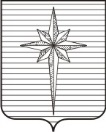 Дума ЗАТО ЗвёздныйРЕШЕНИЕ00.00.2021										           № 000О заслушивании отчёта о реализации мероприятий   муниципальной программы «Обеспечение общественной безопасности в ЗАТО Звёздный» за 9 месяцев 2021 года        Заслушав отчёт о реализации мероприятий   муниципальной программы «Обеспечение общественной безопасности в ЗАТО Звёздный» за 9 месяцев 2021 года, представленный  заведующим отдела общественной безопасности  администрации ЗАТО Звёздный Веретенниковым С.В.,Дума ЗАТО Звёздный РЕШИЛА:1. Информацию принять к сведению.2. Настоящее решение вступает в силу со дня его подписания.Председатель Думы ЗАТО Звёздный				         И.А. Ободова